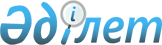 Мәслихаттың 2017 жылғы 15 желтоқсандағы № 155 "Әулиекөл ауданының 2018-2020 жылдарға арналған аудандық бюджеті туралы" шешіміне өзгерістер мен толықтырулар енгізу туралы
					
			Мерзімі біткен
			
			
		
					Қостанай облысы Әулиекөл ауданы мәслихатының 2018 жылғы 14 ақпандағы № 171 шешімі. Қостанай облысының Әділет департаментінде 2018 жылғы 16 ақпанда № 7513 болып тіркелді. Мерзімі өткендіктен қолданыс тоқтатылды
      2008 жылғы 4 желтоқсандағы Қазақстан Республикасы Бюджет кодексінің 104 және 106-баптарына сәйкес Әулиекөл аудандық мәслихаты ШЕШІМ ҚАБЫЛДАДЫ:
      1. Мәслихаттың 2017 жылғы 15 желтоқсандағы № 155 "Әулиекөл ауданының 2018-2020 жылдарға арналған аудандық бюджеті туралы" шешіміне (Нормативтік құқықтық актілерді мемлекеттік тіркеу тізілімінде № 7443 тіркелген, 2018 жылғы 17 қаңтарда Қазақстан Республикасы нормативтік құқықтық актілерінің эталондық бақылау банкінде жарияланған) мынадай өзгерістер мен толықтырулар енгізілсін:
      көрсетілген шешімнің 1-тармағы жаңа редакцияда жазылсын:
      "1. Әулиекөл ауданының 2018-2020 жылдарға арналған аудан бюджеті тиісінше 1, 2 және 3-қосымшаларға сәйкес, оның ішінде 2018 жылға мынадай көлемдерде бекітілсін:
      1) кірістер – 4590923,0 мың теңге, оның ішінде:
      салықтық түсімдер бойынша – 832990, 0 мың теңге;
      салықтық емес түсімдер бойынша – 26634,0 мың теңге;
      негізгі капиталды сатудан түсетін түсімдер бойынша – 4200,0 мың теңге;
      трансферттер түсімдері бойынша – 3727099,0 мың теңге;
      2) шығындар – 4651839,1 мың теңге;
      3) таза бюджеттік кредиттеу – 208154,0 мың теңге, оның ішінде:
      бюджеттік кредиттер – 234488,0 мың теңге;
      бюджеттік кредиттерді өтеу – 26334,0 мың теңге;
      4) қаржы активтерімен операциялар бойынша сальдо – 0,0 мың теңге;
      5) бюджет тапшылығы (профициті) – -269070,1 мың теңге;
      6) бюджет тапшылығын қаржыландыру (профицитін пайдалану) – 269070,1 мың теңге.";
      көрсетілген шешімнің 5-тармағының 1) және 8) тармақшалары жаңа редакцияда жазылсын:
      "1) сандық білім беру инфрақұрылымын құруға 25377,0 мың теңге сомасында;
      8) аудандық маңызы бар 0-34 километр "Көктал ауылының кіреберісі" автомобиль жолының ағымды жөндеуіне 120000,0 мың теңге сомасында;";
      көрсетілген шешімнің 5-тармағы мынадай мазмұндағы 10) тармақшамен толықтырылсын:
      "10) аудандық маңызы бар 0-15 километр "Құсмұрын станциясының кіреберісі" автомобиль жолының орташа жөндеуіне 211417,0 мың теңге сомасында.";
      көрсетілген шешім мынадай мазмұндағы 8-1-тармағымен толықтырылсын:
      "8-1. 2018 жылға арналған аудан бюджетінде 2017 жылы пайдаланылмаған (толық пайдаланылмаған) 14,2 мың теңге сомасында нысаналы трансферттердің қайтарылуы көзделсін.";
      көрсетілген шешімнің 1 және 2-қосымшалары осы шешімнің 1 және 2-қосымшаларына сәйкес жаңа редакцияда жазылсын.
      2. Осы шешім 2018 жылғы 1 қаңтардан бастап қолданысқа енгізіледі.
      КЕЛІСІЛДІ
      "Әулиекөл ауданы әкімдігінің
      экономика және бюджеттік
      жоспарлау бөлімі" мемлекеттік
      мекемесінің басшысы
      _____________ Т.И. Печникова Әулиекөл ауданының 2018 жылға арналған аудандық бюджеті Әулиекөл ауданының 2019 жылға арналған аудандық бюджеті
					© 2012. Қазақстан Республикасы Әділет министрлігінің «Қазақстан Республикасының Заңнама және құқықтық ақпарат институты» ШЖҚ РМК
				
      Кезектен тыс сессияның төрағасы

Ю. Волков

      Аудандық мәслихаттың хатшысы

Д. Қойшыбаев
Мәслихаттың
2018 жылғы 14 ақпандағы
№ 171 шешіміне 1-қосымшаМәслихаттың
2017 жылғы 15 желтоқсандағы
№ 155 шешіміне 1-қосымша
Санаты
Санаты
Санаты
Санаты
Санаты
Сомасы, мың теңге
Сыныбы
Сыныбы
Сыныбы
Сыныбы
Сомасы, мың теңге
Кіші сыныбы 
Кіші сыныбы 
Кіші сыныбы 
Сомасы, мың теңге
Атауы
Сомасы, мың теңге
I. Кірістер
4590923,0
1
Салықтық түсімдер
832990,0
01
Табыс салығы
373919,0
2
Жеке табыс салығы
373919,0
03
Әлеуметтік салық
281037,0
1
Әлеуметтік салық
281037,0
04
Меншiкке салынатын салықтар
118296,0
1
Мүлiкке салынатын салықтар
106983,0
3
Жер салығы
1187,0
4
Көлiк құралдарына салынатын салық
6941,0
5
Бірыңғай жер салығы
3185,0
05
Тауарларға, жұмыстарға және қызметтерге салынатын iшкi салықтар
52032,0
2
Акциздер
5569,0
3
Табиғи және басқа да ресурстарды пайдаланғаны үшiн түсетiн түсiмдер
28069,0
4
Кәсіпкерлік және кәсіби қызметті жүргізгені үшін алынатын алымдар
18394,0
08
Заңдық маңызы бар әрекеттерді жасағаны және (немесе) оған уәкілеттігі бар мемлекеттік органдар немесе лауазымды адамдар құжаттар бергені үшін алынатын міндетті төлемдер
7706,0
1
Мемлекеттік баж
7706,0
2
Салықтық емес түсiмдер
26634,0
01
Мемлекеттік меншіктен түсетін кірістер
1959,0
5
Мемлекет меншігіндегі мүлікті жалға беруден түсетін кірістер
1959,0
02
Мемлекеттік бюджеттен қаржыландырылатын мемлекеттік мекемелердің тауарларды (жұмыстарды, қызметтерді) өткізуінен түсетін түсімдер
9220,0
1
Мемлекеттік бюджеттен қаржыландырылатын мемлекеттік мекемелердің тауарларды (жұмыстарды, қызметтерді) өткізуінен түсетін түсімдер
9220,0
04
Мемлекеттік бюджеттен қаржыландырылатын, сондай-ақ Қазақстан Республикасы Ұлттық Банкінің бюджетінен (шығыстар сметасынан) қамтылатын және қаржыландырылатын мемлекеттік мекемелер салатын айыппұлдар, өсімпұлдар, санкциялар, өндіріп алулар
832,0
1
Мұнай секторы ұйымдарынан түсетін түсімдерді қоспағанда, мемлекеттік бюджеттен қаржыландырылатын, сондай-ақ Қазақстан Республикасы Ұлттық Банкінің бюджетінен (шығыстар сметасынан) қамтылатын және қаржыландырылатын мемлекеттік мекемелер салатын айыппұлдар, өсімпұлдар, санкциялар, өндіріп алулар
832,0
06
Басқа да салықтық емес түсiмдер
14623,0
1
Басқа да салықтық емес түсiмдер
14623,0
3
Негізгі капиталды сатудан түсетін түсімдер
4200,0
03
Жердi және материалдық емес активтердi сату
4200,0
1
Жерді сату
3000,0
2
Материалдық емес активтерді сату
1200,0
4
Трансферттердің түсімдері
3727099,0
02
Мемлекеттiк басқарудың жоғары тұрған органдарынан түсетiн трансферттер
3727099,0
2
Облыстық бюджеттен түсетiн трансферттер
3727099,0
Функционалдық топ
Функционалдық топ
Функционалдық топ
Функционалдық топ
Функционалдық топ
Сомасы, мың теңге
Функционалдық кіші топ
Функционалдық кіші топ
Функционалдық кіші топ
Функционалдық кіші топ
Сомасы, мың теңге
Бюджеттік бағдарламалардың әкiмшiсi
Бюджеттік бағдарламалардың әкiмшiсi
Бюджеттік бағдарламалардың әкiмшiсi
Сомасы, мың теңге
Бағдарлама 
Бағдарлама 
Сомасы, мың теңге
Атауы
Сомасы, мың теңге
II. Шығындар
4651839,1
01
Жалпы сипаттағы мемлекеттiк қызметтер 
447734,0
1
Мемлекеттiк басқарудың жалпы функцияларын орындайтын өкiлдi, атқарушы және басқа органдар
224354,0
112
Аудан (облыстық маңызы бар қала) мәслихатының аппараты
17586,0
001
Аудан (облыстық маңызы бар қала) мәслихатының қызметін қамтамасыз ету жөніндегі қызметтер
17586,0
122
Аудан (облыстық маңызы бар қала) әкімінің аппараты
92033,0
001
Аудан (облыстық маңызы бар қала) әкімінің қызметін қамтамасыз ету жөніндегі қызметтер
92033,0
123
Қаладағы аудан, аудандық маңызы бар қала, кент, ауыл, ауылдық округ әкімінің аппараты
114735,0
001
Қаладағы аудан, аудандық маңызы бар қаланың, кент, ауыл, ауылдық округ әкімінің қызметін қамтамасыз ету жөніндегі қызметтер
114735,0
2
Қаржылық қызмет
24945,0
452
Ауданның (облыстық маңызы бар қаланың) қаржы бөлімі
24945,0
001
Ауданның (облыстық маңызы бар қаланың) бюджетін орындау және коммуналдық меншігін басқару саласындағы мемлекеттік саясатты іске асыру жөніндегі қызметтер 
19584,0
010
Жекешелендіру, коммуналдық меншікті басқару, жекешелендіруден кейінгі қызмет және осыған байланысты дауларды реттеу 
5361,0
5
Жоспарлау және статистикалық қызмет
17299,0
453
Ауданның (облыстық маңызы бар қаланың) экономика және бюджеттік жоспарлау бөлімі
17299,0
001
Экономикалық саясатты, мемлекеттік жоспарлау жүйесін қалыптастыру және дамыту саласындағы мемлекеттік саясатты іске асыру жөніндегі қызметтер
17299,0
9
Жалпы сипаттағы өзге де мемлекеттік қызметтер
181136,0
458
Ауданның (облыстық маңызы бар қаланың) тұрғын үй-коммуналдық шаруашылығы, жолаушылар көлігі және автомобиль жолдары бөлімі
181136,0
001
Жергілікті деңгейде тұрғын үй-коммуналдық шаруашылығы, жолаушылар көлігі және автомобиль жолдары саласындағы мемлекеттік саясатты іске асыру жөніндегі қызметтер
12728,0
113
Жергілікті бюджеттерден берілетін ағымдағы нысаналы трансферттер
168408,0
02
Қорғаныс
11324,0
1
Әскери мұқтаждар
10824,0
122
Аудан (облыстық маңызы бар қала) әкімінің аппараты
10824,0
005
Жалпыға бірдей әскери міндетті атқару шеңберіндегі іс-шаралар
10824,0
2
Төтенше жағдайлар жөніндегі жұмыстарды ұйымдастыру
500,0
122
Аудан (облыстық маңызы бар қала) әкімінің аппараты
500,0
006
Аудан (облыстық маңызы бар қала) ауқымындағы төтенше жағдайлардың алдын алу және оларды жою
500,0
04
Білім беру
2824381,0
1
Мектепке дейінгі тәрбие және оқыту
259853,0
464
Ауданның (облыстық маңызы бар қаланың) білім бөлімі
259853,0
009
Мектепке дейінгі тәрбие мен оқыту ұйымдарының қызметін қамтамасыз ету
191269,0
040
Мектепке дейінгі білім беру ұйымдарында мемлекеттік білім беру тапсырысын іске асыруға
68584,0
2
Бастауыш, негізгі орта және жалпы орта білім беру
2494959,0
464
Ауданның (облыстық маңызы бар қаланың) білім бөлімі
2430740,0
003
Жалпы білім беру
2341208,0
006
Балаларға қосымша білім беру 
89532,0
465
Ауданның (облыстық маңызы бар қаланың) дене шынықтыру және спорт бөлімі
48093,0
017
Балалар мен жасөспірімдерге спорт бойынша қосымша білім беру
48093,0
467
Ауданның (облыстық маңызы бар қаланың) құрылыс бөлімі
16126,0
024
Бастауыш, негізгі орта және жалпы орта білім беру объектілерін салу және реконструкциялау
16126,0
9
Білім беру саласындағы өзге де қызметтер
69569,0
464
Ауданның (облыстық маңызы бар қаланың) білім бөлімі
69569,0
001
Жергілікті деңгейде білім беру саласындағы мемлекеттік саясатты іске асыру жөніндегі қызметтер
17096,0
005
Ауданның (облыстық маңызы бар қаланың) мемлекеттiк бiлiм беру мекемелер үшiн оқулықтар мен оқу-әдiстемелiк кешендерді сатып алу және жеткiзу
29364,0
015
Жетім баланы (жетім балаларды) және ата-аналарының қамқорынсыз қалған баланы (балаларды) күтіп-ұстауға қамқоршыларға (қорғаншыларға) ай сайынға ақшалай қаражат төлемі
22511,0
067
Ведомстволық бағыныстағы мемлекеттік мекемелер мен ұйымдардың күрделі шығыстары 
598,0
06
Әлеуметтiк көмек және әлеуметтiк қамсыздандыру
332331,0
1
Әлеуметтiк қамсыздандыру
80881,0
451
Ауданның (облыстық маңызы бар қаланың) жұмыспен қамту және әлеуметтік бағдарламалар бөлімі
77375,0
005
Мемлекеттік атаулы әлеуметтік көмек 
77375,0
464
Ауданның (облыстық маңызы бар қаланың) білім бөлімі
3506,0
030
Патронат тәрбиешілерге берілген баланы (балаларды) асырап бағу 
3506,0
2
Әлеуметтік көмек
212564,0
451
Ауданның (облыстық маңызы бар қаланың) жұмыспен қамту және әлеуметтік бағдарламалар бөлімі
212564,0
002
Жұмыспен қамту бағдарламасы
115494,0
006
Тұрғын үйге көмек көрсету
7000,0
007
Жергілікті өкілетті органдардың шешімі бойынша мұқтаж азаматтардың жекелеген топтарына әлеуметтік көмек
21100,0
010
Үйден тәрбиеленіп оқытылатын мүгедек балаларды материалдық қамтамасыз ету
1700,0
014
Мұқтаж азаматтарға үйде әлеуметтік көмек көрсету
32318,0
017
Оңалтудың жеке бағдарламасына сәйкес мұқтаж мүгедектердi мiндеттi гигиеналық құралдармен қамтамасыз ету, қозғалуға қиындығы бар бірінші топтағы мүгедектерге жеке көмекшінің және есту бойынша мүгедектерге қолмен көрсететiн тіл маманының қызметтерін ұсыну 
9843,0
023
Жұмыспен қамту орталықтарының қызметін қамтамасыз ету
25109,0
9
Әлеуметтік көмек және әлеуметтік қамтамасыз ету салаларындағы өзге де қызметтер
38886,0
451
Ауданның (облыстық маңызы бар қаланың) жұмыспен қамту және әлеуметтік бағдарламалар бөлімі
38886,0
001
Жергілікті деңгейде халық үшін әлеуметтік бағдарламаларды жұмыспен қамтуды қамтамасыз етуді іске асыру саласындағы мемлекеттік саясатты іске асыру жөніндегі қызметтер 
28896,0
011
Жәрдемақыларды және басқа да әлеуметтік төлемдерді есептеу, төлеу мен жеткізу бойынша қызметтерге ақы төлеу
637,0
050
Қазақстан Республикасында мүгедектердің құқықтарын қамтамасыз ету және өмір сүру сапасын жақсарту жөніндегі 2012 - 2018 жылдарға арналған іс-шаралар жоспарын іске асыру
9353,0
07
Тұрғын үй-коммуналдық шаруашылық
4746,0
2
Коммуналдық шаруашылық
1746,0
467
Ауданың (облыстық маңызы бар қаланың) құрылыс бөлімі
1746,0
058
Елді мекендердегі сумен жабдықтау және су бұру жүйелерін дамыту
1746,0
3
Елді-мекендерді көркейту
3000,0
458
Ауданның (облыстық маңызы бар қаланың) тұрғын үй-коммуналдық шаруашылығы, жолаушылар көлігі және автомобиль жолдары бөлімі
3000,0
018
Елді мекендерді абаттандыру және көгалдандыру
3000,0
08
Мәдениет, спорт, туризм және ақпараттық кеңістiк
209666,0
1
Мәдениет саласындағы қызмет
61843,0
455
Ауданның (облыстық маңызы бар қаланың) мәдениет және тілдерді дамыту бөлімі
61843,0
003
Мәдени-демалыс жұмысын қолдау
61843,0
2
Спорт
42265,0
465
Ауданның (облыстық маңызы бар қаланың) дене шынықтыру және спорт бөлімі
42265,0
001
Жергілікті деңгейде дене шынықтыру және спорт саласындағы мемлекеттік саясатты іске асыру жөніндегі қызметтер
9750,0
005
Ұлттық және бұқаралық спорт түрлерін дамыту
22141,0
006
Аудандық (облыстық маңызы бар қалалық) деңгейде спорттық жарыстар өткiзу
1059,0
007
Әртүрлi спорт түрлерi бойынша аудан (облыстық маңызы бар қала) құрама командаларының мүшелерiн дайындау және олардың облыстық спорт жарыстарына қатысуы
9315,0
3
Ақпараттық кеңістік
79299,0
455
Ауданның (облыстық маңызы бар қаланың) мәдениет және тілдерді дамыту бөлімі
73399,0
006
Аудандық (қалалық) кiтапханалардың жұмыс iстеуi
64371,0
007
Мемлекеттік тілді және Қазақстан халқының басқа да тілдерін дамыту
9028,0
456
Ауданның (облыстық маңызы бар қаланың) ішкі саясат бөлімі
5900,0
002
Мемлекеттік ақпараттық саясат жүргізу жөніндегі қызметтер
5900,0
9
Мәдениет, спорт, туризм және ақпараттық кеңiстiктi ұйымдастыру жөнiндегi өзге де қызметтер
26259,0
455
Ауданның (облыстық маңызы бар қаланың) мәдениет және тілдерді дамыту бөлімі
10729,0
001
Жергілікті деңгейде тілдерді және мәдениетті дамыту саласындағы мемлекеттік саясатты іске асыру жөніндегі қызметтер
10729,0
456
Ауданның (облыстық маңызы бар қаланың) ішкі саясат бөлімі
15530,0
001
Жергілікті деңгейде ақпарат, мемлекеттілікті нығайту және азаматтардың әлеуметтік сенімділігін қалыптастыру саласында мемлекеттік саясатты іске асыру жөніндегі қызметтер
9037,0
003
Жастар саясаты саласында іс-шараларды іске асыру
6493,0
09
Отын-энергетика кешенi және жер қойнауын пайдалану
8842,9
1
Отын және энергетика
8842,9
458
Ауданның (облыстық маңызы бар қаланың) тұрғын үй-коммуналдық шаруашылығы, жолаушылар көлігі және автомобиль жолдары бөлімі
8842,9
019
Жылу-энергетикалық жүйені дамыту
8842,9
10
Ауыл, су, орман, балық шаруашылығы, ерекше қорғалатын табиғи аумақтар, қоршаған ортаны және жануарлар дүниесін қорғау, жер қатынастары
138330,0
1
Ауыл шаруашылығы 
98950,0
462
Ауданның (облыстық маңызы бар қаланың) ауыл шаруашылығы бөлімі
17472,0
001
Жергілікті деңгейде ауыл шаруашылығы саласындағы мемлекеттік саясатты іске асыру жөніндегі қызметтер
17472,0
473
Ауданның (облыстық маңызы бар қаланың) ветеринария бөлімі
81478,0
001
Жергілікті деңгейде ветеринария саласындағы мемлекеттік саясатты іске асыру жөніндегі қызметтер
13882,0
006
Ауру жануарларды санитарлық союды ұйымдастыру
2632,0
007
Қаңғыбас иттер мен мысықтарды аулауды және жоюды ұйымдастыру
1000,0
009
Жануарлардың энзоотиялық аурулары бойынша ветеринариялық іс-шараларды жүргізу
7025,0
011
Эпизоотияға қарсы іс-шаралар жүргізу
56731,0
047
Жануарлардың саулығы мен адамның денсаулығына қауіп төндіретін, алып қоймай залалсыздандырылған (зарарсыздандырылған) және қайта өңделген жануарлардың, жануарлардан алынатын өнімдер мен шикізаттың құнын иелеріне өтеу
208,0
6
Жер қатынастары
20522,0
463
Ауданның (облыстық маңызы бар қаланың) жер қатынастары бөлімі
20522,0
001
Аудан (облыстық маңызы бар қала) аумағында жер қатынастарын реттеу саласындағы мемлекеттік саясатты іске асыру жөніндегі қызметтер
10562,0
006
Аудандардың, облыстық маңызы бар, аудандық маңызы бар қалалардың, кенттердiң, ауылдардың, ауылдық округтердiң шекарасын белгiлеу кезiнде жүргiзiлетiн жерге орналастыру
9960,0
9
Ауыл, су, орман, балық шаруашылығы, қоршаған ортаны қорғау және жер қатынастары саласындағы басқа да қызметтер
18858,0
453
Ауданның (облыстық маңызы бар қаланың) экономика және бюджеттік жоспарлау бөлімі
18858,0
099
Мамандарға әлеуметтік қолдау көрсету жөніндегі шараларды іске асыру
18858,0
11
Өнеркәсіп, сәулет, қала құрылысы және құрылыс қызметі
18363,0
2
Сәулет, қала құрылысы және құрылыс қызметі
18363,0
467
Ауданның (облыстық маңызы бар қаланың) құрылыс бөлімі
9867,0
001
Жергілікті деңгейде құрылыс саласындағы мемлекеттік саясатты іске асыру жөніндегі қызметтер
9867,0
468
Ауданның (облыстық маңызы бар қаланың) сәулет және қала құрылысы бөлімі
8496,0
001
Жергілікті деңгейде сәулет және қала құрылысы саласындағы мемлекеттік саясатты іске асыру жөніндегі қызметтер
8496,0
12
Көлік және коммуникация
405434,0
1
Автомобиль көлігі
405434,0
458
Ауданның (облыстық маңызы бар қаланың) тұрғын үй-коммуналдық шаруашылығы, жолаушылар көлігі және автомобиль жолдары бөлімі
405434,0
023
Автомобиль жолдарының жұмыс істеуін қамтамасыз ету
152500,0
045
Аудандық маңызы бар автомобиль жолдарын және елді-мекендердің көшелерін күрделі және орташа жөндеу
252934,0
13
Басқалар
8949,0
3
Кәсіпкерлік қызметті қолдау және бәсекелестікті қорғау
8949,0
469
Ауданның (облыстық маңызы бар қаланың) кәсіпкерлік бөлімі
8949,0
001
Жергілікті деңгейде кәсіпкерлікті дамыту саласындағы мемлекеттік саясатты іске асыру жөніндегі қызметтер
8799,0
003
Кәсіпкерлік қызметті қолдау
150,0
15
Трансферттер
241738,2
1
Трансферттер
241738,2
452
Ауданның (облыстық маңызы бар қаланың) қаржы бөлімі
241738,2
006
Пайдаланылмаған (толық пайдаланылмаған) нысаналы трансферттерді қайтару
14,2
024
Заңнаманы өзгертуге байланысты жоғары тұрған бюджеттің шығындарын өтеуге төменгі тұрған бюджеттен ағымдағы нысаналы трансферттер
182325,0
038
Субвенциялар
46479,0
051
Жергілікті өзін-өзі басқару органдарына берілетін трансферттер
12920,0
III. Таза бюджеттік кредиттеу
208154,0
Бюджеттік кредиттер
234488,0
10
Ауыл, су, орман, балық шаруашылығы, ерекше қорғалатын табиғи аумақтар, қоршаған ортаны және жануарлар дүниесін қорғау, жер қатынастары
234488,0
1
Ауыл шаруашылығы
234488,0
453
Ауданның (облыстық маңызы бар қаланың) экономика және бюджеттік жоспарлау бөлімі
234488,0
006
Мамандарды әлеуметтік қолдау шараларын іске асыру үшін бюджеттік кредиттер
234488,0
5
Бюджеттік кредиттерді өтеу
26334,0
01
Бюджеттік кредиттерді өтеу
26334,0
1
Мемлекеттік бюджеттен берілген бюджеттік кредиттерді өтеу
26334,0
IV. Қаржы активтерімен операциялар бойынша сальдо 
0,0
V. Бюджет тапшылығы (профициті)
-269070,1
VI. Бюджет тапшылығын қаржыландыру (профицитін пайдалану)
269070,1Мәслихаттың
2018 жылғы 14 ақпандағы
№ 171 шешіміне 2-қосымшаМәслихаттың
2017 жылғы 15 желтоқсандағы
№ 155 шешіміне 2-қосымша
Санаты
Санаты
Санаты
Санаты
Санаты
Сомасы, мың теңге
Сыныбы
Сыныбы
Сыныбы
Сыныбы
Сомасы, мың теңге
Кіші сыныбы 
Кіші сыныбы 
Кіші сыныбы 
Сомасы, мың теңге
Атауы
Сомасы, мың теңге
I. Кірістер
7292872,0
1
Салықтық түсімдер
854190,0
01
Табыс салығы
381904,0
2
Жеке табыс салығы
381904,0
03
Әлеуметтік салық
286657,0
1
Әлеуметтік салық
286657,0
04
Меншiкке салынатын салықтар
121626,0
1
Мүлiкке салынатын салықтар
106983,0
3
Жер салығы
3330,0
4
Көлiк құралдарына салынатын салық
8128,0
5
Бірыңғай жер салығы
3185,0
05
Тауарларға, жұмыстарға және қызметтерге салынатын iшкi салықтар
55681,0
2
Акциздер
5569,0
3
Табиғи және басқа да ресурстарды пайдаланғаны үшiн түсетiн түсiмдер
30368,0
4
Кәсіпкерлік және кәсіби қызметті жүргізгені үшін алынатын алымдар
19744,0
08
Заңдық маңызы бар әрекеттерді жасағаны және (немесе) оған уәкілеттігі бар мемлекеттік органдар немесе лауазымды адамдар құжаттар бергені үшін алынатын міндетті төлемдер
8322,0
1
Мемлекеттік баж
8322,0
2
Салықтық емес түсiмдер
27786,0
01
Мемлекеттік меншіктен түсетін кірістер
1959,0
5
Мемлекет меншігіндегі мүлікті жалға беруден түсетін кірістер
1959,0
02
Мемлекеттік бюджеттен қаржыландырылатын мемлекеттік мекемелердің тауарларды (жұмыстарды, қызметтерді) өткізуінен түсетін түсімдер
9220,0
1
Мемлекеттік бюджеттен қаржыландырылатын мемлекеттік мекемелердің тауарларды (жұмыстарды, қызметтерді) өткізуінен түсетін түсімдер
9220,0
04
Мемлекеттік бюджеттен қаржыландырылатын, сондай-ақ Қазақстан Республикасы Ұлттық Банкінің бюджетінен (шығыстар сметасынан) қамтылатын және қаржыландырылатын мемлекеттік мекемелер салатын айыппұлдар, өсімпұлдар, санкциялар, өндіріп алулар
832,0
1
Мұнай секторы ұйымдарынан түсетін түсімдерді қоспағанда, мемлекеттік бюджеттен қаржыландырылатын, сондай-ақ Қазақстан Республикасы Ұлттық Банкінің бюджетінен (шығыстар сметасынан) қамтылатын және қаржыландырылатын мемлекеттік мекемелер салатын айыппұлдар, өсімпұлдар, санкциялар, өндіріп алулар
832,0
06
Басқа да салықтық емес түсiмдер
15775,0
1
Басқа да салықтық емес түсiмдер
15775,0
3
Негізгі капиталды сатудан түсетін түсімдер
4200,0
03
Жердi және материалдық емес активтердi сату
4200,0
1
Жерді сату
3000,0
2
Материалдық емес активтерді сату
1200,0
4
Трансферттердің түсімдері
6406696,0
02
Мемлекеттiк басқарудың жоғары тұрған органдарынан түсетiн трансферттер
6406696,0
2
Облыстық бюджеттен түсетiн трансферттер
6406696,0
Функционалдық топ
Функционалдық топ
Функционалдық топ
Функционалдық топ
Функционалдық топ
Сомасы, мың теңге
Функционалдық кіші топ
Функционалдық кіші топ
Функционалдық кіші топ
Функционалдық кіші топ
Сомасы, мың теңге
Бюджеттік бағдарламалардың әкiмшiсi
Бюджеттік бағдарламалардың әкiмшiсi
Бюджеттік бағдарламалардың әкiмшiсi
Сомасы, мың теңге
Бағдарлама 
Бағдарлама 
Сомасы, мың теңге
Атауы
Сомасы, мың теңге
II. Шығындар
7292872,0
01
Жалпы сипаттағы мемлекеттiк қызметтер 
461661,0
1
Мемлекеттiк басқарудың жалпы функцияларын орындайтын өкiлдi, атқарушы және басқа органдар
225793,0
112
Аудан (облыстық маңызы бар қала) мәслихатының аппараты
17126,0
001
Аудан (облыстық маңызы бар қала) мәслихатының қызметін қамтамасыз ету жөніндегі қызметтер
17126,0
122
Аудан (облыстық маңызы бар қала) әкімінің аппараты
93566,0
001
Аудан (облыстық маңызы бар қала) әкімінің қызметін қамтамасыз ету жөніндегі қызметтер
93566,0
123
Қаладағы аудан, аудандық маңызы бар қала, кент, ауыл, ауылдық округ әкімінің аппараты
115101,0
001
Қаладағы аудан, аудандық маңызы бар қаланың, кент, ауыл, ауылдық округ әкімінің қызметін қамтамасыз ету жөніндегі қызметтер
115101,0
2
Қаржылық қызмет
25029,0
452
Ауданның (облыстық маңызы бар қаланың) қаржы бөлімі
25029,0
001
Ауданның (облыстық маңызы бар қаланың) бюджетін орындау және коммуналдық меншігін басқару саласындағы мемлекеттік саясатты іске асыру жөніндегі қызметтер 
19668,0
010
Жекешелендіру, коммуналдық меншікті басқару, жекешелендіруден кейінгі қызмет және осыған байланысты дауларды реттеу 
5361,0
5
Жоспарлау және статистикалық қызмет
199074,0
453
Ауданның (облыстық маңызы бар қаланың) экономика және бюджеттік жоспарлау бөлімі
199074,0
001
Экономикалық саясатты, мемлекеттік жоспарлау жүйесін қалыптастыру және дамыту саласындағы мемлекеттік саясатты іске асыру жөніндегі қызметтер
17358,0
108
Бюджеттік инвестициялық жобалардың техникалық-экономикалық негіздемелерін және мемлекеттік-жекешелік әріптестік жобалардың, оның ішінде концессиялық жобалардың конкурстық құжаттамаларын әзірлеу немесе түзету, сондай-ақ қажетті сараптамаларын жүргізу, мемлекеттік-жекешелік әріптестік жобаларды, оның ішінде концессиялық жобаларды консультациялық сүйемелдеу
181716,0
9
Жалпы сипаттағы өзге де мемлекеттік қызметтер
11765,0
458
Ауданның (облыстық маңызы бар қаланың) тұрғын үй-коммуналдық шаруашылығы, жолаушылар көлігі және автомобиль жолдары бөлімі
11765,0
001
Жергілікті деңгейде тұрғын үй-коммуналдық шаруашылығы, жолаушылар көлігі және автомобиль жолдары саласындағы мемлекеттік саясатты іске асыру жөніндегі қызметтер
11765,0
02
Қорғаныс 
11332,0
1
Әскери мұқтаждар
10832,0
122
Аудан (облыстық маңызы бар қала) әкімінің аппараты
10832,0
005
Жалпыға бірдей әскери міндетті атқару шеңберіндегі іс-шаралар
10832,0
2
Төтенше жағдайлар жөніндегі жұмыстарды ұйымдастыру
500,0
122
Аудан (облыстық маңызы бар қала) әкімінің аппараты
500,0
006
Аудан (облыстық маңызы бар қала) ауқымындағы төтенше жағдайлардың алдын алу және оларды жою
500,0
04
Білім беру
2786874,0
1
Мектепке дейінгі тәрбие және оқыту
7096,0
464
Ауданның (облыстық маңызы бар қаланың) білім бөлімі
7096,0
040
Мектепке дейінгі білім беру ұйымдарында мемлекеттік білім беру тапсырысын іске асыруға
7096,0
2
Бастауыш, негізгі орта және жалпы орта білім беру
2695763,0
464
Ауданның (облыстық маңызы бар қаланың) білім бөлімі
2444090,0
003
Жалпы білім беру
2357860,0
006
Балаларға қосымша білім беру 
86230,0
465
Ауданның (облыстық маңызы бар қаланың) дене шынықтыру және спорт бөлімі
51673,0
017
Балалар мен жасөспірімдерге спорт бойынша қосымша білім беру
51673,0
467
Ауданның (облыстық маңызы бар қаланың) құрылыс бөлімі
200000,0
024
Бастауыш, негізгі орта және жалпы орта білім беру объектілерін салу және реконструкциялау
200000,0
9
Білім беру саласындағы өзге де қызметтер
84015,0
464
Ауданның (облыстық маңызы бар қаланың) білім бөлімі
84015,0
001
Жергілікті деңгейде білім беру саласындағы мемлекеттік саясатты іске асыру жөніндегі қызметтер
16224,0
005
Ауданның (облыстық маңызы бар қаланың) мемлекеттiк бiлiм беру мекемелер үшiн оқулықтар мен оқу-әдiстемелiк кешендерді сатып алу және жеткiзу
45280,0
015
Жетім баланы (жетім балаларды) және ата-аналарының қамқорынсыз қалған баланы (балаларды) күтіп-ұстауға қамқоршыларға (қорғаншыларға) ай сайынға ақшалай қаражат төлемі
22511,0
06
Әлеуметтiк көмек және әлеуметтiк қамсыздандыру
234271,0
1
Әлеуметтiк қамсыздандыру
48506,0
451
Ауданның (облыстық маңызы бар қаланың) жұмыспен қамту және әлеуметтік бағдарламалар бөлімі
45000,0
005
Мемлекеттік атаулы әлеуметтік көмек 
45000,0
464
Ауданның (облыстық маңызы бар қаланың) білім бөлімі
3506,0
030
Патронат тәрбиешілерге берілген баланы (балаларды) асырап бағу 
3506,0
2
Әлеуметтік көмек
155852,0
451
Ауданның (облыстық маңызы бар қаланың) жұмыспен қамту және әлеуметтік бағдарламалар бөлімі
155852,0
002
Жұмыспен қамту бағдарламасы
63726,0
006
Тұрғын үйге көмек көрсету
7500,0
007
Жергілікті өкілетті органдардың шешімі бойынша мұқтаж азаматтардың жекелеген топтарына әлеуметтік көмек
22000,0
010
Үйден тәрбиеленіп оқытылатын мүгедек балаларды материалдық қамтамасыз ету
1700,0
014
Мұқтаж азаматтарға үйде әлеуметтік көмек көрсету
32599,0
017
Оңалтудың жеке бағдарламасына сәйкес мұқтаж мүгедектердi мiндеттi гигиеналық құралдармен қамтамасыз ету, қозғалуға қиындығы бар бірінші топтағы мүгедектерге жеке көмекшінің және есту бойынша мүгедектерге қолмен көрсететiн тіл маманының қызметтерін ұсыну 
11099,0
023
Жұмыспен қамту орталықтарының қызметін қамтамасыз ету
17228,0
9
Әлеуметтік көмек және әлеуметтік қамтамасыз ету салаларындағы өзге де қызметтер
29913,0
451
Ауданның (облыстық маңызы бар қаланың) жұмыспен қамту және әлеуметтік бағдарламалар бөлімі
29913,0
001
Жергілікті деңгейде халық үшін әлеуметтік бағдарламаларды жұмыспен қамтуды қамтамасыз етуді іске асыру саласындағы мемлекеттік саясатты іске асыру жөніндегі қызметтер 
29276,0
011
Жәрдемақыларды және басқа да әлеуметтік төлемдерді есептеу, төлеу мен жеткізу бойынша қызметтерге ақы төлеу
637,0
07
Тұрғын үй-коммуналдық шаруашылық
2864969,0
467
Ауданың (облыстық маңызы бар қаланың) құрылыс бөлімі
2860969,0
058
Елді мекендердегі сумен жабдықтау және су бұру жүйелерін дамыту
2860969,0
3
Елді- мекендерді көркейту
4000,0
458
Ауданның (облыстық маңызы бар қаланың) тұрғын үй-коммуналдық шаруашылығы, жолаушылар көлігі және автомобиль жолдары бөлімі
4000,0
018
Елді мекендерді абаттандыру және көгалдандыру
4000,0
08
Мәдениет, спорт, туризм және ақпараттық кеңістiк
211781,0
1
Мәдениет саласындағы қызмет
60345,0
455
Ауданның (облыстық маңызы бар қаланың) мәдениет және тілдерді дамыту бөлімі
60345,0
003
Мәдени-демалыс жұмысын қолдау
60345,0
2
Спорт
44344,0
465
Ауданның (облыстық маңызы бар қаланың) дене шынықтыру және спорт бөлімі
44344,0
001
Жергілікті деңгейде дене шынықтыру және спорт саласындағы мемлекеттік саясатты іске асыру жөніндегі қызметтер
9778,0
005
Ұлттық және бұқаралық спорт түрлерін дамыту
23516,0
006
Аудандық (облыстық маңызы бар қалалық) деңгейде спорттық жарыстар өткiзу
1640,0
007
Әртүрлi спорт түрлерi бойынша аудан (облыстық маңызы бар қала) құрама командаларының мүшелерiн дайындау және олардың облыстық спорт жарыстарына қатысуы
9410,0
3
Ақпараттық кеңістік
80911,0
455
Ауданның (облыстық маңызы бар қаланың) мәдениет және тілдерді дамыту бөлімі
74711,0
006
Аудандық (қалалық) кiтапханалардың жұмыс iстеуi
65602,0
007
Мемлекеттік тілді және Қазақстан халқының басқа да тілдерін дамыту
9109,0
456
Ауданның (облыстық маңызы бар қаланың) ішкі саясат бөлімі
6200,0
002
Мемлекеттік ақпараттық саясат жүргізу жөніндегі қызметтер
6200,0
9
Мәдениет, спорт, туризм және ақпараттық кеңiстiктi ұйымдастыру жөнiндегi өзге де қызметтер
26181,0
455
Ауданның (облыстық маңызы бар қаланың) мәдениет және тілдерді дамыту бөлімі
10874,0
001
Жергілікті деңгейде тілдерді және мәдениетті дамыту саласындағы мемлекеттік саясатты іске асыру жөніндегі қызметтер
10874,0
456
Ауданның (облыстық маңызы бар қаланың) ішкі саясат бөлімі
15307,0
001
Жергілікті деңгейде ақпарат, мемлекеттілікті нығайту және азаматтардың әлеуметтік сенімділігін қалыптастыру саласында мемлекеттік саясатты іске асыру жөніндегі қызметтер
9169,0
003
Жастар саясаты саласында іс-шараларды іске асыру
6138,0
10
Ауыл, су, орман, балық шаруашылығы, ерекше қорғалатын табиғи аумақтар, қоршаған ортаны және жануарлар дүниесін қорғау, жер қатынастары
123762,0
1
Ауыл шаруашылығы 
94190,0
462
Ауданның (облыстық маңызы бар қаланың) ауыл шаруашылығы бөлімі
17696,0
001
Жергілікте деңгейде ауыл шаруашылығы саласындағы мемлекеттік саясатты іске асыру жөніндегі қызметтер
17696,0
473
Ауданның (облыстық маңызы бар қаланың) ветеринария бөлімі
76494,0
001
Жергілікті деңгейде ветеринария саласындағы мемлекеттік саясатты іске асыру жөніндегі қызметтер
14138,0
006
Ауру жануарларды санитарлық союды ұйымдастыру
2632,0
007
Қаңғыбас иттер мен мысықтарды аулауды және жоюды ұйымдастыру
1000,0
009
Жануарлардың энзоотиялық аурулары бойынша ветеринариялық іс-шараларды жүргізу
1773,0
011
Эпизоотияға қарсы іс-шаралар жүргізу
56731,0
047
Жануарлардың саулығы мен адамның денсаулығына қауіп төндіретін, алып қоймай залалсыздандырылған (зарарсыздандырылған) және қайта өңделген жануарлардың, жануарлардан алынатын өнімдер мен шикізаттың құнын иелеріне өтеу
220,0
6
Жер қатынастары
10714,0
463
Ауданның (облыстық маңызы бар қаланың) жер қатынастары бөлімі
10714,0
001
Аудан (облыстық маңызы бар қала) аумағында жер қатынастарын реттеу саласындағы мемлекеттік саясатты іске асыру жөніндегі қызметтер
10714,0
9
Ауыл, су, орман, балық шаруашылығы, қоршаған ортаны қорғау және жер қатынастары саласындағы басқа да қызметтер
18858,0
453
Ауданның (облыстық маңызы бар қаланың) экономика және бюджеттік жоспарлау бөлімі
18858,0
099
Мамандарға әлеуметтік қолдау көрсету жөніндегі шараларды іске асыру
18858,0
11
Өнеркәсіп, сәулет, қала құрылысы және құрылыс қызметі
18703,0
2
Сәулет, қала құрылысы және құрылыс қызметі
18703,0
467
Ауданның (облыстық маңызы бар қаланың) құрылыс бөлімі
10005,0
001
Жергілікті деңгейде құрылыс саласындағы мемлекеттік саясатты іске асыру жөніндегі қызметтер
10005,0
468
Ауданның (облыстық маңызы бар қаланың) сәулет және қала құрылысы бөлімі
8698,0
001
Жергілікті деңгейде сәулет және қала құрылысы саласындағы мемлекеттік саясатты іске асыру жөніндегі қызметтер
8698,0
12
Көлік және коммуникация
246418,0
1
Автомобиль көлігі
246418,0
458
Ауданның (облыстық маңызы бар қаланың) тұрғын үй-коммуналдық шаруашылығы, жолаушылар көлігі және автомобиль жолдары бөлімі
246418,0
023
Автомобиль жолдарының жұмыс істеуін қамтамасыз ету
35000,0
045
Аудандық маңызы бар автомобиль жолдарын және елді-мекендердің көшелерін күрделі және орташа жөндеу
211418,0
13
Басқалар
9069,0
3
Кәсіпкерлік қызметті қолдау және бәсекелестікті қорғау
9069,0
469
Ауданның (облыстық маңызы бар қаланың) кәсіпкерлік бөлімі
9069,0
001
Жергілікті деңгейде кәсіпкерлікті дамыту саласындағы мемлекеттік саясатты іске асыру жөніндегі қызметтер
8919,0
003
Кәсіпкерлік қызметті қолдау
150,0
15
Трансферттер
324032,0
1
Трансферттер
324032,0
452
Ауданның (облыстық маңызы бар қаланың) қаржы бөлімі
324032,0
038
Субвенциялар
308947,0
051
Жергілікті өзін-өзі басқару органдарына берілетін трансферттер
15085,0
III. Таза бюджеттік кредиттеу
-26334,0
5
Бюджеттік кредиттерді өтеу
26334,0
01
Бюджеттік кредиттерді өтеу
26334,0
1
Мемлекеттік бюджеттен берілген бюджеттік кредиттерді өтеу
26334,0
IV. Қаржы активтерімен операциялар бойынша сальдо
0,0
V. Бюджет тапшылығы (профициті)
26334,0
VI. Бюджет тапшылығын қаржыландыру (профицитін пайдалану)
-26334,0